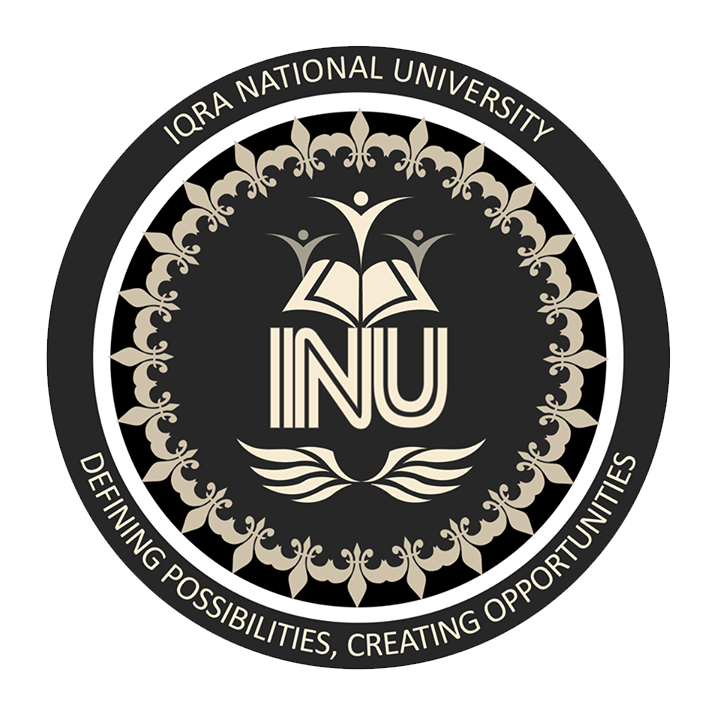 Submitted by:  Khalid ZadranSubmitted to:  Ma’am Marium SaleemSubject:  business financeDate:  19th june, 2020Roll number:  15095Problem number 1:Solution: Current Ratio:Current Assets	Current LiabilitiesAcid-Test Ratio:Current Assets − Inventory			         Current LiabilitiesThe Overage Collection Period:Net Credit Sales			     ReceivableTotal Days in Year		 Receivable TurnoverThe Inventory Turnover Ratio:Cost of Goods sold			Average InventoriesThe Debt to Net Worth Ratio:Total Liabilities		Total Net WorthLong Term Debt to Total Capitalization Ratio:Long Term Debt			Total CapitalizationGross Profit Margin:Net sales − CGs						      Net SalesNet Profit Margin:Net Profit			Net SalesReturn On Equity:Net Income						    EquityQuestion number 2:Solution:			Company “A” 					Company “B”Total Assets Turnover:				Total Assets Turnover:			Net sales						Net sales			Total Assets						Total Assets		Net Profit Margin:					Net Profit Margin:		Net Profit						Net Profit			Total Sales						Total Sales		Earning Power:					Earning Power:Company “C”						Company “D”	Total Assets Turnover:				Total Assets Turnover:			Net sales						Net sales			Total Assets						Total Assets		Net Profit Margin:					Net Profit Margin:		Net Profit						Net Profit			Total Sales						Total Sales		Earning Power:					Earning Power:		Company “E”				Company “F”	Total Assets Turnover:				Total Assets Turnover:			Net sales						Net sales			Total Assets						Total Assets		Net Profit Margin:					Net Profit Margin:		Net Profit						Net Profit			Total Sales						Total Sales		Earning Power:					Earning Power: